股指期货周报（20190617--0621）:股指反弹 步入佳境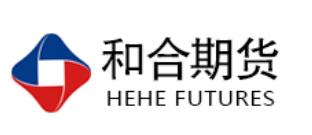 郭冬岩     从业资格证号：F3024504    投询资格证号：Z0013837    电话： 0351-7342558邮箱：guodongyan@hhqh.com.cn 一 .本周股指及期货主力合约成交情况IF一周表现IH一周表现IC一周表现本周期指的三个标的指数中，相对强弱，沪深 300<<上证 50<中证 500。现货指数来看，中证500涨幅相对小一些，但目前中证500指数市盈率和市净率分别为22.9倍和1.8倍，处于2007年指数以来估值序列自下而上的8.7%和4.7%的分位点，从历史可比估值来看，中证500指数估值目前处于洼地，套利方面可以尝试抛IH/IF，买入IC。二 .主要股指盘面情况及后市策略周五A股三大股指今日全线收涨，沪指收盘上涨0.5%，收复3000点大关，收报3001.98点；深成指上涨0.87%，收报9214.27点；创业板指上涨1.72%，收报1523.81点。两市合计成交6218亿元，行业板块呈现普涨态势。北向资金今日尾盘异动，一度出现抢筹现象，最终净流入83.75亿元。短期来看，外部因素已有所缓和，叠加监管层重视并采取相应措施缓解流动性紧张和信用风险，短期内外部环境变化有助于提振投资者情绪，市场或将迎来宝贵的时间窗口。因此当前A股已进入绝佳战略配置期，一方面风险偏好将趋势性恢复，另一方面，盈利底部正在逐步确认，预计上市公司盈利底的确认将在三季度逐渐完成，期指方面建议逢低积极做多。三 .经济宏观面及市场消息重磅消息面：本周，证监会就修改《上市公司重大资产重组管理办法》公开征求意见，拟支持符合国家战略的高新技术产业和战略性新兴产业相关资产在创业板重组上市，拟恢复重组上市配套融资，多渠道支持上市公司置入资产改善现金流、发挥协同效应。下一步，证监会将会同市场有关各方，扎实细致深入地做好上市前的各项准备工作，推动科创板平稳开市、稳健运行。消息看点1、拟取消重组上市认定标准中的“净利润”指标。在当前经济形势下，一些公司经营困难、业绩下滑，需要强化监管法规“适应性”，发挥并购重组功能，拟删除净利润指标。2、进一步缩短“累计首次原则”计算期间。本次修改统筹市场需求与证监会抑制“炒壳”遏制监管套利的一贯要求，将累计期限减至 36 个月。3、允许符合国家战略的高新技术产业和战略性新兴产业相关资产在创业板重组上市。同时明确，非前述资产不得在创业板重组上市。4、恢复重组上市配套融资，支持上市公司置入资产改善现金流、发挥协同效应。5、在规则适用方面，证监会核准前，上市公司按照修改后发布施行的《重组办法》变更相关事项，如构成对原交易方案重大调整的，应当根据《重组办法》有关规定重新履行决策、披露、申请等程序。6、证监会将遵循“放松管制、加强监管、推进创新、改进服务”主线，不断推进市场化改革，强化对违法违规行为的监管。7、对并购重组“三高”问题持续从严监管，坚决打击恶意炒壳、内幕交易、操纵市场等违法违规行为，坚决遏制“忽悠式”重组、盲目跨界重组等市场乱象。8、强化中介机构监管，督促各交易主体归位尽责，支持上市公司通过并购重组提升内生动力，有效应对外部风险和挑战。（此消息对于以中小板，创业板的小公司是绝对利好，也有利于中证500指数的估值修复，看好后期中证500的表现）经济面：国内经济增速继续缓步回落，稳增长预期升温，政策面有望加大支持力度；积极财政政策延续，基建、减税、刺激消费等政策是重要方向。全球降息预期升温下，国内货币政策下半年有继续降准可能。上市公司回购、沪深港通、国内A股国际化则继续带来增量资金。而目前市场整体估值水平仍处于较低水平，存在修复空间。预计市场走出震荡反弹走势，中期将逐步走稳。四．交易策略建议基于以上看法短期逢高减小仓多单，下周初补回多单。风险揭示：您应当客观评估自身财务状况、交易经验，确定自身的风险偏好、风险承受能力和服务需求，自行决定是否采纳期货公司提供的报告中所给出的建议。您应当充分了解期货市场变化的不确定性和投资风险，任何有关期货行情的预测都可能与实际情况有差异，若您据此入市操作，您需要自行承担由此带来的风险和损失。 免责声明：本报告的信息均来源于公开资料，本公司对这些信息的准确性和完整性不作任何保证，文中的观点、结论和建议仅供参考，不代表作者对价格涨跌或市场走势的确定性判断，投资者据此做出的任何投资决策与本公司和作者无关。 本报告所载的资料、意见及推测仅反映本公司于发布日的判断，在不同时期，本公司可发出与本报告所载资料、意见及推测不一致的报告，投资者应当自行关注相应的更新或修改。 和合期货投询部 联系电话：0351-7342558 公司网址：http://www.hhqh.com.cn和合期货有限公司经营范围包括：商品期货经纪业务、金融期货经纪业务、期货投资咨询业务、公开募集证券投资基金销售业务。周收盘价周涨跌周涨跌幅沪深300指数3833.94点179.064.90%IF19073809.2点193.65.35%IF加权3804.2点174.84.82%周收盘价周涨跌周涨跌幅上证50指数2938.77点153.165.50%IH19072921.6点169.66.16%IH加权2918.0点153.45.55%周收盘价周涨跌周涨跌幅中证500指数5021.31点225.784.71%IC19074975.0点293.06.26%IC加权4929.2点252.45.40%